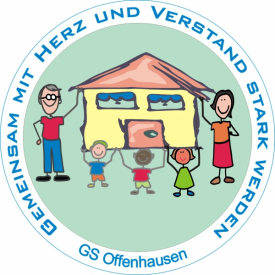 Grundschule Neu-Ulm-Offenhausen                 	www.gsoffenhausen.schule.neu-ulm.deMartin-Luther-Straße 4, 89231 Neu-UlmTel.: 0731/7 39 13                     Fax: 0731/9 72 33 42Mail: info@gsoffenhausen.schule.neu-ulm.de                                        Anmeldung zum Schulbesuch an einer anderen Schule(Bitte nur ausfüllen, wenn Anmeldung nicht an der GS Offenhausen vorgesehen ist!)Wir melden unseren Sohn/unsere Tochter:Name:			____________________________________Vorname:		____________________________________			Geburtsdatum:	____________________________________für das kommende Schuljahr 2023/24 an der:Name der Einrichtung:	____________________________________________Straße:			____________________________________________PLZ und Ort:			____________________________________________Telefon:			____________________________________________zum Schulbesuch an. Eine Schulbesuchsbestätigung der aufnehmenden Schule ist diesem Formular beigefügt.___________________					________________________(Ort / Datum)							(Unterschrift eines Erziehungsberechtigten)